Авторы:Атаманов К.В. – д.м.н., заведующий кафедрой факультетской хирургии ФГБОУ ВО «Новосибирский государственный медицинский университет» МЗ РФ.Горшков М.Д. – председатель президиума правления Российского общества симуляционного обучения в медицине (РОСОМЕД), эксперт  Центра непрерывного профессионального образования «Ментор Медикус» Первого МГМУ им. И.М.Сеченова (Сеченовский университет) МЗ РФ, г. МоскваЖуков Д.В. – к.м.н., доцент кафедры травматологии и ортопедии ФГБОУ ВО «Новосибирский государственный медицинский университет» МЗ РФ.Рецензенты:Матвеев Н.Л. – д.м.н., профессор кафедры эндоскопической хирургии Московский ГМСУ им. А.И. Евдокимова Минздрава России, г. МоскваСовцов С.А. – д.м.н., профессор, кафедра хирургии Южно-Уральского Государственного медицинского университета МЗ РФ, г. ЧелябинскЭксперты Российского общества симуляционного обучения в медицине (РОСОМЕД): Зарипова З.А. – к.м.н., доцент кафедры анестезиологии и реаниматологии Первого Санкт-Петербургского государственного медицинского университета им. И.П. Павлова, член Правления РОСОМЕДПахомова Ю.В. – д.м.н., профессор, руководитель Межрегионального симуляционно-аттестацинного центра ФГБОУ ВО «Новосибирский государственный медицинский университет» МЗ РФ, член Правления РОСОМЕДПротокол заседания Правления ООО «Российское общество симуляционного обучения в медицине» (РОСОМЕД)  №___________от ________________Ведущая организация:паспорт станции «Сочетанная травма с гемотораксом и разрывом селезенки» апробирован на базе Учреждения (руководитель)Протокол заседания Ученого Совета Учреждения  №___________от ________________Уровень измеряемой подготовкиЛица, завершившие обучение по программе ординатуры в соответствии с Федеральным государственным образовательным стандартом высшего образования по специальности 31.08.67 «Хирургия» (уровень подготовки кадров высшей квалификации), а также лица, завершившие обучение по программе профессиональной переподготовки по специальности 31.08.67 «Хирургия» (уровень подготовки кадров высшей квалификации), успешно сдавшие Государственную итоговую аттестацию.Профессиональный стандарт (трудовые функции)Проект профессионального стандарта «Специалист в области хирургии» (дата? ).Таблица 1.  Трудовые функции согласно проекту профессионального стандарта «Врач-хирург».Проверяемые компетенцииВыполнение дренирования плевральной полости при гемотораксе, диагностика разрыва селезенки. Задачи станцииДемонстрация аккредитуемым умения выполнить дренирование плевральной  полости, оценить состояние органов брюшной полости и малого таза, заподозрить разрыв селезенки и внутрибрюшное кровотечение. Примечание: на данной станции оценка таких навыков, как ультразвуковые исследования и катетеризация периферических вен не проводится.Продолжительность работы станцииВсего – 10' (на непосредственную работу – 8,5')Таблица 2.  Продолжительность работы станцииДля обеспечения синхронизации действий аккредитуемых при прохождении цепочки из нескольких станций, а также для обеспечения бесперебойной работы на каждой станции, перед началом процедуры первичной специализированной аккредитации целесообразно подготовить звуковой файл (трек) с записью голосовых команд, автоматически включаемых через установленные промежутки времени.Информация для организации работы станции Для организации работы станции должны быть предусмотрены: Рабочее место члена аккредитационной комиссии  (далее - АК)Таблица 3.  Рабочее место члена АК Рабочее место вспомогательного персоналаТаблица 4.  Рабочее место вспомогательного персоналаРабочее место аккредитуемогоЦелесообразно заранее объявить аккредитуемым о необходимости приходить на второй этап в белом халате, колпаке, со сменной обувью.  Рекомендуется подготовить для него Фонендоскоп	 - 1 шт.Стерильные перчатки (в соответствии с размером рук аккредитуемого) - 1 паруМаска медицинская – 1 шт.Помещение, имитирующее рабочее место хирурга, обязательно должно включать:Таблица 5. Перечень мебели и прочего оборудования Таблица 6.  Перечень медицинского оборудования
 Расходные материалы (из расчета на 1 попытку аккредитуемого) Таблица 7. Перечень расходных материалов  из расчета на 1 попытку аккредитуемого
  Симуляционное оборудование Таблица 8.  Симуляционное оборудование
Членам АК, аккредитуемым и вспомогательному персоналу важно заранее сообщить всем участникам об особенностях модели симулятора и принципах работы на нем.Перечень ситуаций (сценариев) станции Таблица 9. Перечень ситуаций (сценариев) станцииИнформация (брифинг) для аккредитуемого (для всех сценариев)Брифинг (сценарий). Вы – врач-хирург приёмного покоя ЦРБ.  В больницу доставлен 43-летний мужчина. У себя на приусадебном участке чинил крышу и упал с приставной лестницы. Почувствовал сильную острую боль в груди и животе слева.  Вызвал «Скорую помощь». С предварительным диагнозом «Перелом ребер» доставлен машиной СМП. В момент поступления в приемном покое пациент потерял сознание. Пациент подключен к переносному монитору. Объективные параметры на мониторе: пульс 110, синусовая тахикардия,  АД 90/70 мм.рт.ст, частота дыханий 26, дыхание слабое, SpO2 = 90%.  Другие объективные данные вы можете получить при помощи осмотра и аускультации пострадавшего, а также на основании динамики параметров прикроватного монитора. В Вашем распоряжении медикаменты и инструменты, представленные на инструментальном столике. Если вы считаете, что какие-либо назначения может/должна выполнить медицинская сестра приемного покоя, то вы можете попросить ее о помощиВсе действия, которые Вы будете производить самостоятельно, необходимо озвучивать.  Ваша задача:Сформулировать диагноз.Обосновать вид и объем неотложной медицинской помощи, назначить необходимую медикаментозную терапию.Выполнить необходимые лечебные манипуляции.  Пожалуйста, при выполнении манипуляций максимально подробно озвучивайте ваши действия.Информация для членов АК10.1. Действия членов АК перед началом работы станции:Проверка комплектности и соответствия оснащения станции требованиям паспорта (оснащение рабочего места членов АК, симуляционное оборудование, медицинское оборудование, мебель и прочее оборудование).Проверка наличия на станции необходимых расходных материалов (с учетом количества аккредитуемых).Проверка наличия письменного задания (брифинг) перед входом на станцию.Проверка наличия паспорта станции в печатном виде.Проверка наличия бумажных чек-листов (с учетом количества аккредитуемых), или сверка своих персональных данных в электронном чек-листе (ФИО и номера сценария).Активизация на компьютере Единой базы данных ОС (Минздрава России) по второму этапу аккредитации.10.2. Действия членов АК в ходе работы станции:Идентификация личности аккредитуемого, внесение идентификационного номера в чек-лист (в бумажном или электронном виде).Заполнение чек-листа - проведение регистрации последовательности и правильности/расхождения действий аккредитуемого в соответствии c критериями, указанными в чек-листе.Заполнение дефектной ведомости (в случае необходимости).10.3. Действия вспомогательного персонала перед началом работы станции:Подготовка оснащения станции в соответствие с требованиям паспорта (рабочее место членов АК, симуляционное оборудование, медицинское оборудование, мебель и прочее оборудование).Размещение симулятора пациента в положении лежа на транспортном щите, уложенном на кушетку. Присоединение к нему электродов монитора физиологических параметров (имитации).Имитация у симулятора пациента синяков, ссадин и кровоподтеков на грудной клетке и передней брюшной стенке слева. Установка статусов симулятора «Острая кровопотеря» и «Гемоторакс слева» –сниженной амплитуды дыхательных движений грудной клетки с левой стороны, аускультативно – ослабление или отсутствие дыхательных шумов в легком слева, пульс синусовый 110 в минуту, АД 90/70 мм.рт.ст., ЧДД 26, SpO2 = 90%. Размещение на станции необходимых расходных материалов (с учетом количества аккредитуемых).Размещение  письменного задания (брифинг) перед входом на станцию.Подготовка паспорта станции в печатном виде (2 экземпляра для членов АК и 1 экземпляр для вспомогательного персонала).Подключение персонального компьютера для работы членов АК.Проверка готовности трансляции и архивации видеозаписей.Проверка на наличие беспрепятственного доступа к сети Интернет.Проведение синхронизации работы станции с другими станциями при использовании звукового файла (трека) с записью голосовых команд.Выполнение иных мероприятий необходимых для обеспечения работы станции.10.4. Действия вспомогательного персонала в ходе работы станции:Озвучивание текста вводной информации, предусмотренной сценарием.Приведение станции после работы каждого аккредитуемого в первоначальный вид (замена израсходованных материалов, уборка мусора, установка сценария на симуляционном оборудовании).Включение звукового файла (трека) с записью голосовых команд.Включение видеокамеры по голосовой команде: «Ознакомьтесь с заданием!» (в случае, если нет автоматической видеозаписи).Контроль качества аудиовидеозаписи действий аккредитуемого (при необходимости).Проводить изменения состояния симулятора пациента: Если в течение первых трех минут аккредитуемый не назначил кислород, то ЧДД возрастает до 30, а SpO2  падает до 80%;Если в течение первых трех минут аккредитуемый не назначил инфузионную терапию, то ЧСС постепенно вырастает до 130, а  АД падает до 80/60 мм рт. ст.Если в течение первых пяти минут не было произведено плевральное пунктирование, то ЧДД возрастает до 32, ЧСС – до 140, а SpO2  падает до 75%.После того как проведена плевральная пункция, происходит автоматический переход (или инструктор меняет статус  симулятора вручную) к следующему состоянию: ЧСС – снижается до 100, АД остается на уровне 90/70 мм.рт.ст, частота дыханий – 24, SpO2 – 94% при подаче кислорода или 90% без подачи кислорода. Нормативные и методические документы, используемые для создания паспорта11.1. Нормативные актыПриказ Минздрава России от 02.06.2016 N 334н «Об утверждении Положения об аккредитации специалистов»Профессиональный стандарт «Специалист в области хирургии». - http://regulation.gov.ru/projects#okveds=29&npa=45153СанПиН 2.1.7.2790-10 «Санитарно-эпидемиологические требования к обращению с медицинскими отходами».11.2. Руководства и клинические рекомендации (источники информации)Клиническая хирургия: национальное руководство: в Т.3 / по ред. В.С. Савельев, А.И. Кириенко. – М. : ГЭОТАР–Медиа, 2008. – Т.1. – 864 с. (серия «Национальные руководства»).Хирургические болезни  : учебник для вузов: в 2т./ ред. В. С. Савельев, А. И. Кириенко  в 2-х томах. – 2008. – 608 с.: ил.Клиническая хирургия [Комплект]: национальное руководство: в 3т.Т. 1, 2 / ред.: В. С. Савельев, А. И. Кириенко. - М. : ГЭОТАР-Медиа, 2009. – 832 с. : ил. + 1 эл. опт. диск (CD-ROM).Левчук, Игорь Петрович. Медицина катастроф: курс лекций : учебное пособие / И. П. Левчук, Н. В. Третьяков. – М. : ГЭОТАР-Медиа, 2011. – 240 с. : ил.Симуляционный тренинг по малоинвазивной хирургии: лапароскопия, эндоскопия, гинекология, травматология-ортопедия и артроскопия.  Ред. акад. Кубышкин В.А., проф. Свистунов А.А., Горшков М.Д.  — М.: РОСОМЕД, 2017. — 216 с.: ил.Дополнительная и справочная информация, необходимая для работы на станции Информация для членов АК – см. Приложение 1Информация для симулированного пациентаНе предусмотрено.Информация для симулированного коллегиНе предусмотрено.Критерии оценивания действий аккредитуемогоВ оценочном листе (чек-листе) (раздел 16) проводится отметка о наличии/отсутствии действий в ходе их выполнения аккредитуемым.В электронном чек-листе это осуществляется с помощью активации кнопок:«Да» – действие было произведено;«Нет» – действие не было произведено В случае демонстрации аккредитуемым не внесенных в пункты оценочного листа (чек-листа) важных действий или небезопасных или ненужных действий, необходимо зафиксировать эти действия в дефектной ведомости (раздел 17 паспорта) по данной станции, а в оценочный лист (чек-лист) аккредитуемого внести только количество совершенных нерегламентированных и небезопасных действий.Каждая позиция непременно вносится членом АК в электронный оценочный лист (пока этого не произойдет, лист не отправится).Для фиксации показателя времени необходимо активировать электронный оценочный лист (чек-лист), как только аккредитуемый приступил к выполнению задания, и фиксировать соответствующее действие, как только оно воспроизвелось аккредитуемым.Дефектная ведомостьДополнительные замечания к организации станции в следующий эпизод аккредитации  ________________________________________________________________________________________________________________________________________________________________________________________________________________________________________________________________________________________________________________________________ФИО члена АК _______________     	Подпись ___________________Оценочный лист (чек-лист) «Сочетанная травма с гемотораксом слева и разрывом селезенки»Медицинская документация17.1.  Данные рентгенографии (предоставляются аккредитуемому по его/ее запросу).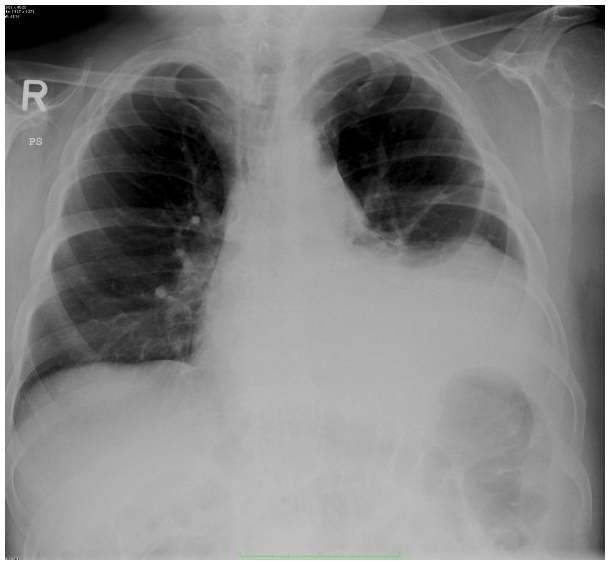 17.2.  Данные ультразвукового исследования по протоколу eFAST: «Свободная жидкость в спленоренальном кармане (карман Коллера).Приложение №1.  Дополнительная информация для членов АК18.1. Описание сценария для аккредитационной комиссии(не выдается аккредитуемому)От аккредитуемого ожидается, что он начнет проводить осмотр пациента с травмой по схеме ABCDE (A, airway — дыхательные пути, В, breathing — дыхание; С, circulation — кровообращение; В, disability — беспомощность, неврологический статус; Е, exposure/environment — воздействие окружающей среды), выполняемого одновременно с реанимацией.  Убедившись визуально в проходимости дыхательных путей (A, airway) аккредитуемый должен провести осмотр грудной клетки и аускультацию легких (B – Breathing).  Ожидается, что аккредитуемый при осмотре обнаружит неравномерные движения грудной клетки – сниженная амплитуда дыхательных движений с левой стороны, а в ходе аускультации определит ослабление или отсутствие дыхательных шумов в легком слева.Среди одних из первых назначений аккредитуемый должен назначить подачу кислорода (и / или наложить кислородную маску), а также кристаллоидный или коллоидный  раствор внутривенно капельно для восполнения объема.  Затем решается вопрос дальнейших манипуляций. Принимается решение о выполнении дренирования плевральной полости.Поскольку пациент без сознания, а состояние его жизнеугрожающее, то начальные этапы (приветствие, информированное согласие и выполнение местной анестезии т.п.) – не проводятся. Изменения состояния симулятора пациента: Если в течение первых трех минут аккредитуемый не назначил ингаляцию кислорода, то ЧДД возрастает до 30, а SpO2  падает до 80%;Если в течение первых трех минут аккредитуемый не назначил объемо-заместительную инфузионную терапию, то ЧСС постепенно вырастает до 130, а  АД падает до 80/60 мм рт. ст.Если в течение первых пяти минут не было произведено плевральное дренирование, то ЧДД возрастает до 32, ЧСС – до 140, а SpO2  падает до 75%.После того как проведено плевральное дренирование, происходит автоматический переход (при использовании робота-симулятора пациента с моделью физиологии) или изменение статуса инструктором вручную (при использовании полуавтоматического симулятора-пациента) к следующему состоянию: ЧСС – снижается до 100, АД остается на уровне 90/70 мм рт.ст, частота дыханий – 24, SpO2 – 94% при подаче кислорода или 90% без подачи кислорода. Техника выполнения плеврального дренирования Подготовить необходимые для дренирования плевральной полости принадлежности.  Надеть стерильные перчатки.  Обработать кожу грудной клетки в подмышечной области раствором антисептика.  Обработанная поверхность должна быть больше предполагаемого операционного поля. Проводить обработку движениями от центра к периферии.  Выполнить обработку дважды.  Накрыть операционное поле стерильными пеленками или наклеить одноразовую стерильную пеленку с прозрачным окошком. 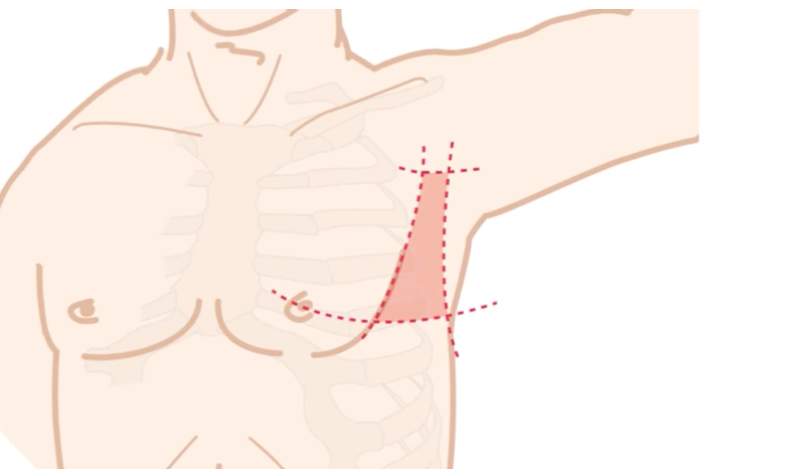 Рис. 1. Безопасная зона для выполнения плевральной пункции и дренирования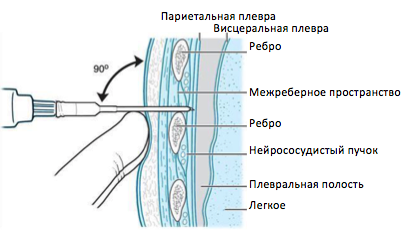 Рис. 2. Анатомические структуры при плевральной пункцииНабрать в шприц 20 мл раствор лидокаина 1% и инфильтрировать кожу в IV межреберье по средней подмышечной линии 1% раствором лидокаина. Выполнить скальпелем разрез кожи и подкожной клетчатки в IV межреберье по аксиллярной линии по верхнему краю ребра – непосредственно над ребром, не затрагивая межреберных сосудисто-нервных пучков.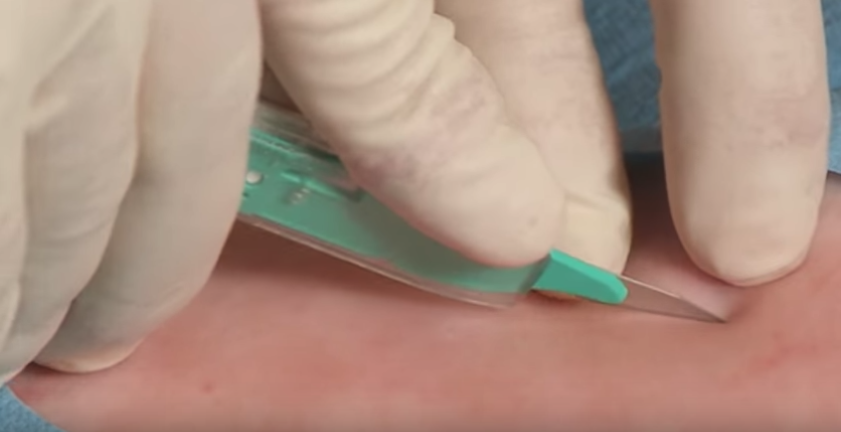 Рис. 3. Скальпелем выполняется разрез кожиБраншами ножниц и пальцем тупым способом дренажный канал расширяется. Затем с помощью пальца тупо перфорируется париетальная плевра и палец попадает в плевральную полость. 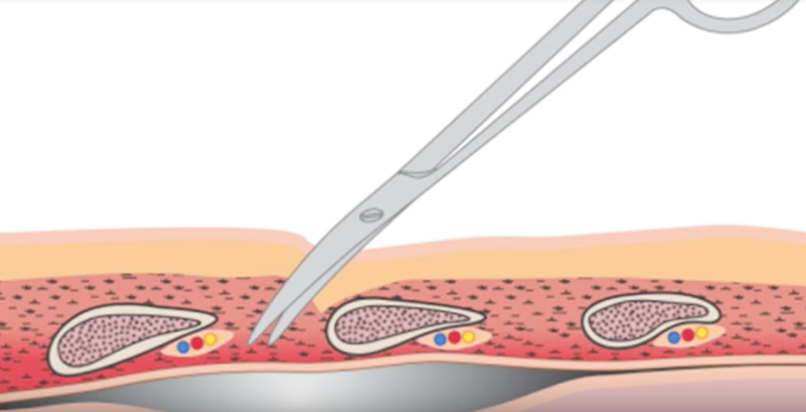 Рис. 4. Бранши ножниц раздвигают ткани тупым способом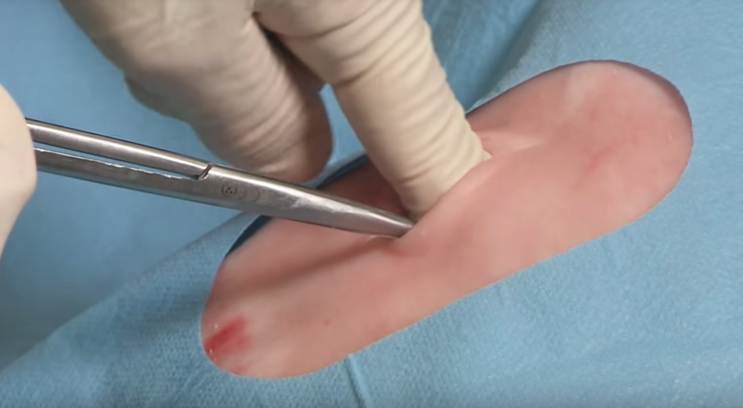 Рис. 5. Параллельно бранщам ножниц вводится палец и также раздвигает ткани 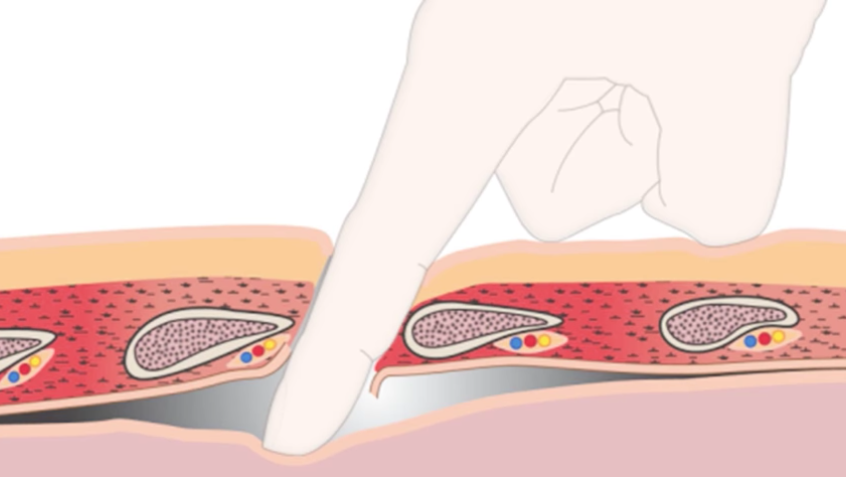 Рис. 6. Палец входит в плевральную полость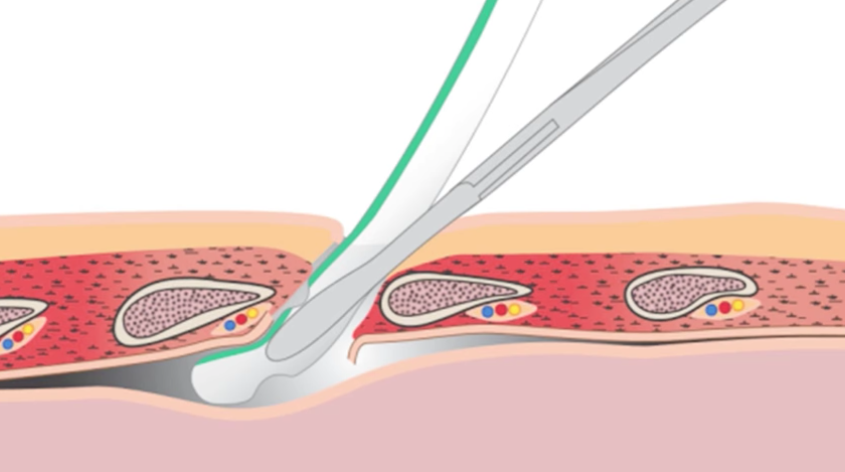 Рис. 7. Через сформированный канал дренажная трубка ложкообразным зажимом вводится в плевральную полость Затем остается с помощью ложкообразного зажима ввести в плевральную полость дренажную трубку.  По окончании манипуляции следует провести контрольную аускультацию грудной клетки, чтобы убедиться в расправлении легкого.  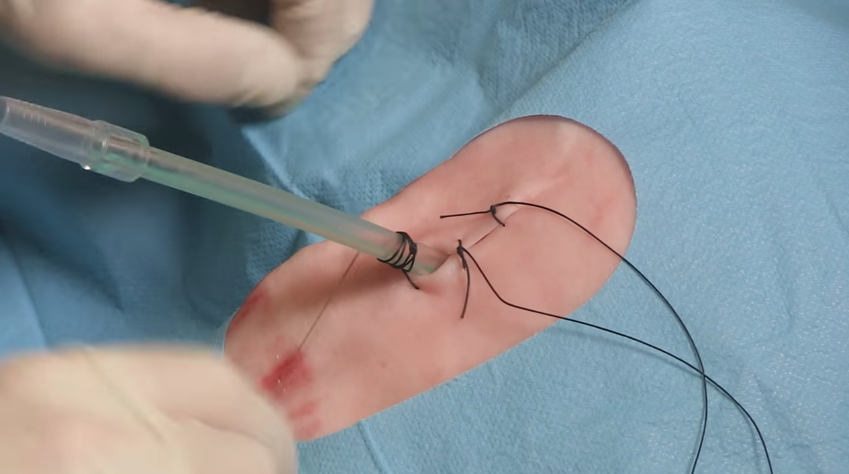 Рис. 7. Фиксация дренажа кожным швом Зафиксировать дренаж к коже.  Для этого на кожу рядом с трубкой накладывается узловой шов, а свободные лигатуры плотно, но не туго обматывают дренажную трубку, которая затем окончательно фиксируется узлом.  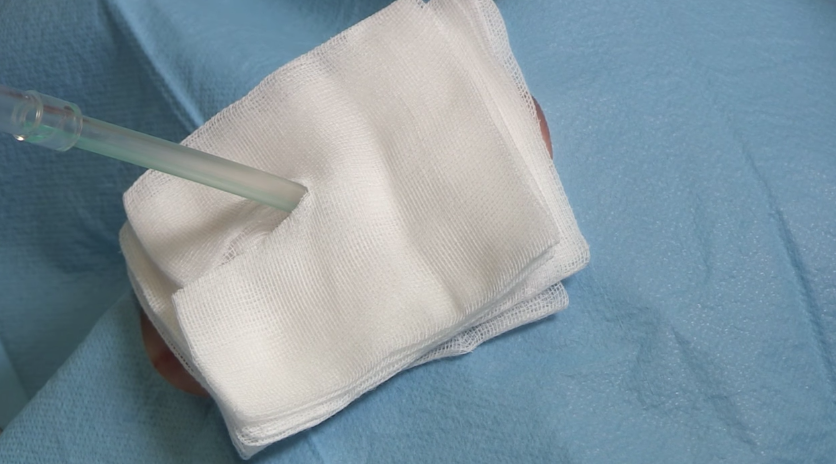 Рис. 8. Стерильными салфетками укрывают кожную рануНесколькими стерильными салфетками с прорезью укрывают кожную рану и заклеивают пластырем.  Для более эффективного дренирования свободный конец дренажной трубки следует присоединить к аспирационной системе при разряжении 15-25 см водн. ст.В завершение от аккредитуемого ожидается: Проведение контрольной аускультации грудной клетки Назначение контрольного рентгеновского снимка грудной клетки Назначение инфузионной терапии, если не была назначенаНазначение подачи кислорода в маску, если не была назначенаНазначение ультразвукового исследования брюшной полости  по протоколу eFAST (extended Focused Assessment with Sonography by Trauma) для исключения свободной жидкости в брюшной полости и повреждения диафрагмыНа основании заключения УЗИ по протоколу eFAST («Свободная жидкость в спленоренальном кармане – карман Коллера») заподозрить разрыв селезенки с кровотечением в брюшную полостьДальнейшие лабораторные и лекарственные назначения (инфузия коллоидов, кристаллоидов, гемостатическая терапия, анальгетики).Трудовая функция: А02.7Назначение лечения больным 
с хирургическими заболеваниями и контроль его эффективности 
и безопасности, в том числе отдаленных результатовТрудовые действияУчастие или проведение экстренных или плановых операций у больных с хирургическими заболеваниямиНеобходимые уменияВыполнять дренирование плевральной полостиНеобходимые знанияКлинические рекомендации (протоколы лечения) по вопросам оказания хирургической помощиНеобходимые знанияВопросы асептики и антисептикиНеобходимые знанияПоказания и противопоказания к оперативному лечению больных с хирургическими заболеваниямиНеобходимые знанияХирургический инструментарий, применяемый при различных хирургических операциях0,5' – ознакомление с заданием (брифинг)0,5'7,5' – предупреждение об оставшемся времени на выполнение задания8'1' – приглашение перейти на следующую станцию9'1' – смена аккредитуемых10'№ п/пПеречень оборудованияКоличество1Стол рабочий (рабочая поверхность)1 шт.2Стул2 шт.3Оценочные листы (далее - чек-листы) в бумажном видепо количеству аккредитуемых4Шариковая ручка2 шт.5Персональный компьютер с выходом в Интернет для заполнения чек-листа в электронном виде (решение о целесообразности заполнения чек-листа в режиме on-line принимает председатель АК)1 шт.№ п/пПеречень оборудованияКоличество1Стол рабочий для вспомогательного персонала, управляющего симуляционным оборудованием1 шт.2Стул для вспомогательного персонала, управляющего симуляционным оборудование1 шт.3Персональный компьютер, управляющий симуляционным оборудованием/ блок управления1 шт.4Микрофон1 шт.№ п/пПеречень мебели и прочего оборудованияКоличество1Настенные часы с секундной стрелкой1 шт.2Стол для размещения фантома 1 шт.№ п/пПеречень медицинского оборудованияКоличествоСтолик инструментальный1 шт.Транспортный щит1 шт.Транспортный шейный корсет1 шт.Каталка (кушетка) для размещения симулятора пациента1 шт.Металлический бобовидный лоток 1 шт.Скальпель 1 шт.Зажим кровоостанавливающий изогнутый1 шт.Зажим кровоостанавливающий прямой 1 шт.Зажим ложкообразный1 шт.Ножницы изогнутые 1 шт.Пинцет анатомический1 шт.Пинцет хирургический 1 шт.Иглодержатель1 шт.Силиконовая дренажная трубка с набором для фиксации к коже 1 шт.Кровоостановливающий  жгут1 шт.Маска кислородная с трубкой, присоединенной к источнику кислорода (имитация)1 шт.Контейнер для сбора отходов класса А объемом 10 литров1 шт.Контейнер для сбора отходов класса Б объемом 10 литров1 шт.Контейнер для дезинфекции инструментов1 шт.№ п/пПеречень расходных материаловКоличество(на 1 попытку аккредитуемого)1Раствор антисептика для обработки рук (имитация)5 мл 2Раствор антисептика для обработки операционного поля (имитация)5 мл 3Шприцы различных объемов (2, 5, 10 мл)10 шт. 4Стерильное белье или одноразовая стерильная пеленка с окошком для операционного поля1 компл. 5Система внутривенной инфузии2 шт. 6Стерильные марлевые салфетки20 шт. 6Марлевые шарики10 шт.7Шовный материал монофиламент 3-0 на режущей игле10 шт.8Раствор для инъекций 20 мг/мл: в ампулах по 2 мл, в упаковке №10 (имитация) 2 упак.9Раствор для инфузий, флакон 400 мл «Препарат №1»2 шт.10Раствор для инфузий, флакон 200 мл «Препарат №2»2 шт.11Набор для плеврального дренирования1 компл.12Асептическая повязка (салфетка, пластырь)2 шт.Перечень 
симуляционного оборудованияТехническая характеристика 
симуляционного оборудованияСимулятор пациентаНаличие автоматической модели физиологии человека  и возможности ручного управления физиологией симулятораНаличие беспроводной связи с управляющим компьютеромСамостоятельные дыхательные движения, синхронизированные с ЧДД и респирограммой Раздельные движения грудной клетки слева и справаНесколько раздельных зон аускультации легких слева и справа, спереди и сзади (не менее 11 зон)Реалистичность анатомических отношений между поверхностью кожи, мышцами, ребрами и легкими Наличие области имитации пневмоторакса для отработки навыка выполнения плевральной пункции и дренирования плевральной полостиМонитор физиологических параметров пациентаИмитация монитора основных физиологических параметров, в том числе: ЧСС, ЭКГ, ЧДД, АД, SpO2 , респирограмма, плетизмограммаНаличие взаимосвязи с симулятором пациента – отображает его физиологический статусСценарийНозология№1Сочетанная травма с гемотораксом и разрывом селезенкиСтанция «Сочетанная травма с гемотораксом и разрывом селезенки»Образовательная организация _________________________________________________Станция «Сочетанная травма с гемотораксом и разрывом селезенки»Образовательная организация _________________________________________________Станция «Сочетанная травма с гемотораксом и разрывом селезенки»Образовательная организация _________________________________________________Станция «Сочетанная травма с гемотораксом и разрывом селезенки»Образовательная организация _________________________________________________Станция «Сочетанная травма с гемотораксом и разрывом селезенки»Образовательная организация _________________________________________________№Список нерегламентированных и небезопасных действий, отсутствующих в чек-листеНомер аккредитуемогоДатаПодпись члена АК№Список дополнительных действий, имеющих клиническое значение, не отмеченных в чек-листеНомер аккредитуемогоДатаПодпись члена АКII этап аккредитационного экзамена  II этап аккредитационного экзамена  II этап аккредитационного экзамена  II этап аккредитационного экзамена  Специальность  Специальность  Дата    Номер кандидата    Номер кандидатаНомер ситуацииНомер ситуации№ДействиеКритерийоценкиОтметка о выполненииНадеть смотровые перчаткиВыполнилда    нетОсмотреть пацентаВыполнилда    нетУбедится в проходимости дыхательных путейВыполнилда    нетПри осмотре грудной клетки определить снижение амплитуды дыхательных движений слеваВыполнилда    нетАускультативно определить отсутствие или снижение дыхательных шумов слеваВыполнилда    нетЗапросить рентгенограмму грудной клетки и немедленно получить ее (см. приложение)Сказалда    нетСформулировать предварительный диагноз с упоминанием «гемоторакс слева» Сказалда    нетНазначить подачу кислорода (75%) через кислородную маску (отдать распоряжение медицинской сестре)Сказалда    нетОбеспечить периферический венозный доступ (отдать распоряжение медицинской сестре)Сказалда    нетНазначить инфузионную терапию – натрия хлорид, раствор для инфузий 0.9% 400 млСказалда    нетПодготовить необходимые для дренирования плевральной полости принадлежностиВыполнилда    нетНадеть стерильные перчаткиВыполнилда    нетОбработать антисептическим раствором достаточную площадь кожи грудной  клетки в области дренирования Выполнилда    нетПроводить обработку движениями от центра к периферииВыполнилда    нетВыполнить обработку дваждыВыполнилда    нетНакрыть операционное поле стерильными пеленками или наклеить одноразовую стерильную пеленку с окошкомВыполнилда    нетНабрать в шприц 20 мл раствор лидокаина 1%Выполнилда    нетИнфильтрировать кожу в IV межреберье по средней подмышечной линии раствором лидокаином 1%Выполнилда    нетВыполнить скальпелем разрез кожи и подкожной клетчатки в IV межреберье справа по аксиллярной линииВыполнил Сказалда    нетРазрез выполнить по верхнему краю ребра Выполнил Сказалда    нетБраншами ножниц тупо расширить канал Выполнилда    нетПальцем тупо войти в плевральную полостьВыполнилда    нетС помощью зажима ввести дренажную трубкуВыполнилда    нетПровести контрольную аускультацию грудной клеткиВыполнилда    нетПодшить дренаж к коже Выполнилда    нетНаложить стерильные салфетки и зафиксировать их пластырем Выполнилда    нетСвободный конец дренажной трубки присоединить к аспирационной системе при разряжении 15-25 см водн. ст. (отдать распоряжение медицинской сестре)Сказалда    нетНазначить повторную рентгенографию грудной клеткиСказалда    нетНазначить экстренное УЗИ по протоколу eFAST с целью определения свободной жидкости в брюшной полости и повреждения диафрагмыСказалда    нетДругие нерегламентированные и небезопасные действия, а именно:Указать количество[_______]Общее впечатление экспертаМанипуляция  проведена профессио-нальнода    нетФИО члена АК ____________________________	Подпись Отметка о внесении в базу (ФИО) ________________________________________________ФИО члена АК ____________________________	Подпись Отметка о внесении в базу (ФИО) ________________________________________________ФИО члена АК ____________________________	Подпись Отметка о внесении в базу (ФИО) ________________________________________________ФИО члена АК ____________________________	Подпись Отметка о внесении в базу (ФИО) ________________________________________________